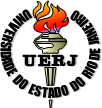 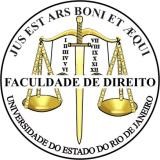 RELAÇÃO DOS GRUPOS DE PESQUISA DE 2022.1ATENÇÃO: No campo “DISCIPLINA”, as informações escritas em vermelho não constam no Aluno OnLine.Servem apenas para informar ao aluno o enfoque temático que será dado à disciplina.DISCIPLINACÓDIGOPROFESSOR (A)HORÁRIOSALAGPI em Direito AdministrativoDIR 02-07772Valter Shuenquener6ª feira M1 M2SALA 0021DIRGPI em Direito Constitucional: Direito Internacional dos Direito HumanosDIR 02-07773Ana Paula Sales (Turma 1)4ª feira N2 N3SALA 0022DIRGPI em Direito Constitucional: Monitoramento de políticas públicas e decisões judiciais em Direitos FundamentaisDIR 02-07773Ana Paula Barcellos (Turma 2)6ª feira M5 M6SALA 0028DIRGPI em Direito Civil: Estudo de Direito Civil IDIR 03-10609Guilherme Calmon (Turma 2)2ª feira T4 T5SALA 0031DIRGPI em Direito Civil: Estudo de Direito Civil I (Mediação à luz do Direito e da Psicanálise)DIR 03-10609Gita Wladimirski (Turma 1)3ª feira T5 T6SALA 0032DIRGPI em Direito Comercial: Problemas de Direito SocietárioDIR 04-10683Sergio Murilo Campinho2ª feira T4 T5SALA 0041DIRGPI em Direito Penal: Fundamentos dos Direitos Humanos e o Direito PenalDIR 05-12526Jorge Câmara3ª feira T1 T2SALA 0051DIRDISCIPLINACÓDIGOPROFESSOR (A)HORÁRIOSALAGPI em Direito Penal - Parte GeralDIR 05-07844Artur Gueiros6ª feira T3 T4SALA 0052DIRGPI em Direito Penal: Criminologia e Política CriminalDIR 05-08588Mariana Weigert       (Turma 1)5ª feira T1 T2SALA 0057DIRGPI em Direito Penal: Criminologia e Política CriminalDIR 05-08588Mariana Weigert       (Turma 1)4ª feira T6 N1SALA 0058DIRGPI em Direito Processual Civil: Teoria Geral do Processo Civil ContemporâneoDIR 06-11323Álvaro Sagulo (Turma 1)3ª feira N4 N5SALA0061DIRGPI em Direito Processual Civil: Teoria Geral do Processo Civil ContemporâneoDIR 06-11323Luiz Paulo Filho (Turma 2)5ª feira M3 M4SALA 0062DIRGPI em Direito Processual CivilDIR 06-07846André Roque (Turma 1)6ª feira N2 N3SALA 0063DIRGPI em Direito Processual Civil(Normas voltadas para a proteção de pessoas e grupos vulneráveis)DIR 06-07846José Augusto Garcia (Turma 2)3ª feira T6 N1SALA0064DIRGPI em Direito Processual CivilDIR 06-07846Leonardo Faria Schenk (Superv.) Francisco Barros (Est. Doc.) (Turma 3)2ª feira N4 N5SALA 0065DIRGPI em Direito Processual Civil: Princípios de Direito Processual Civil na Jurisprudência dos TribunaisSuperioresDIR 06-08594José Augusto Garcia (Turma 1)5ª feira T6 N1SALA 0066DIRGPI em Direito Processual Civil: Princípios de Direito Processual Civil na Jurisprudência dos Tribunais SuperioresDIR 06-08594Nelson Luiz Pinto (Turma 2)2ª feira M1 M2SALA 0067DIRDISCIPLINACÓDIGOPROFESSOR (A)HORÁRIOSALAGPI em Direito Processual do TrabalhoDIR 06-07847Fábio Rodrigues Gomes3ª feira M3 M4SALA 0068DIRGPI: Observatório das Reformas ProcessuaisDIR 06-11320Paulo Cezar Pinheiro Carneiro (Turma 1)5ª feira M5 M6SALA 0069DIRGPI: Observatório das Reformas Processuais – Mediaçãoe ArbitragemDIR 06-11320Humberto Dalla (Turma 2)5ª feira M5 M6SALA 00610DIRGPI em Direito Processual: Teoria Geral do Processo CivilContemporâneoDIR 06-11307Antônio Cabral3ª feira M3 M4SALA 00611DIRGPI em Teoria do Direito: Filosofia do Direito, Ética, Direito e Política    DIR 07-08654Bethânia Assy6ª feira M5 M6SALA 0071DIRGPI em Filosofia do DireitoDIR 07-07770Daniel Pêcego(Turma 1)2ª feira M5 M6SALA 0072DIRGPI em Filosofia do DireitoDIR 07-07770Marcello Raposo Ciotola           (Turma 2)5ª feira T6 N1SALA 00712DIRGPI em História do Pensamento Espanhol Contemporâneo DIR 07-14242Marcello Raposo Ciotola4ª feira T3 T4SALA 00713DIR